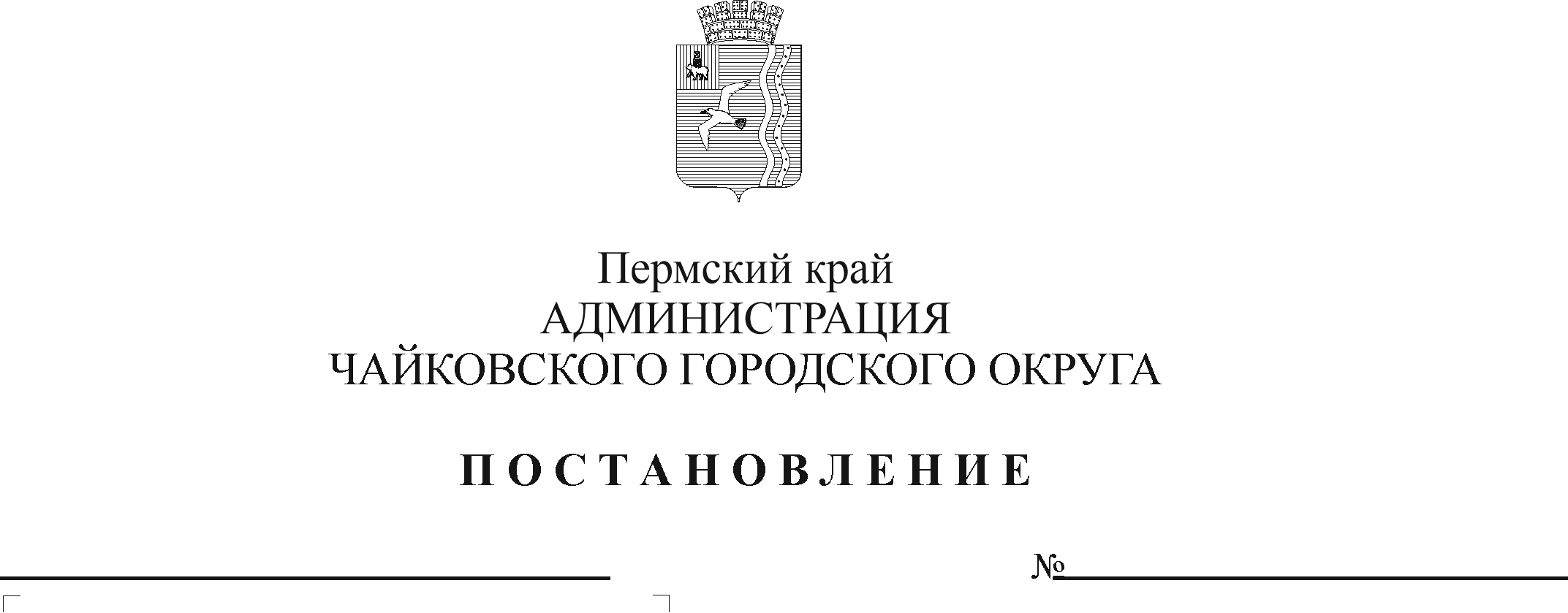 В целях реализации Федерального закона от 1 декабря 2014 г. № 419-ФЗ «О внесении изменений в отдельные законодательные акты Российской Федерации по вопросам социальной защиты инвалидов в связи с ратификацией Конвенции о правах инвалидов», постановления Правительства Российской Федерации от 17 июня 2015 г. № 599 «О порядке и сроках разработки федеральными органами исполнительной власти, органами исполнительной власти субъектов Российской Федерации, органами местного самоуправления мероприятий по повышению значений показателей доступности для инвалидов объектов и услуг в установленных сферах деятельности», распоряжения Правительства Пермского края от 21 октября 2015 г. № 350-рп «Об утверждении Плана мероприятий («дорожной карты») по повышению значений показателей доступности для инвалидов объектов и услуг в Пермском крае на 2015-2030 годы», на основании Устава Чайковского городского округаПОСТАНОВЛЯЮ:Внести в постановление администрации Чайковского городского округа от 30 августа 2019 г. №1458 «Об утверждении Плана мероприятий («дорожной карты») по повышению значений показателей доступности для инвалидов и маломобильных групп населения объектов и услуг в Чайковском городском округе на 2019-2030 годы» (в редакции постановлений администрации Чайковского городского округа от 06.08.2020 № 701, от 30.12.2020 № 1303, от 27.04.2021 № 389, от 26.12.2022 № 1439) следующие изменения:пункт 2.2. изложить в следующей редакции:«2.2. представлять в отдел социального развития администрации Чайковского городского округа отчет о ходе реализации «дорожной карты» ежегодно не позднее 15 февраля.»;В Плане мероприятий («дорожной карте») по повышению значений показателей доступности для инвалидов и маломобильных групп населения объектов и услуг в Чайковском городском округе на 2019-2030 годы:раздел 1 «Общие положения» дополнить абзацами десятым, одиннадцатым следующего содержания:«- Постановления Правительства Пермского края от 3 октября 2013 г. № 1321-п «Об утверждении государственной программы «Социальная поддержка жителей Пермского края»;- Постановления Правительства Пермского края от 29 августа 2017 г. № 748-п «Об организации работы по паспортизации объектов социальной, инженерной и транспортной инфраструктур и услуг в приоритетных для инвалидов и других маломобильных групп населения сферах жизнедеятельности на территории Пермского края».»;1.2.2.	в разделе 2 «Характеристика проблемы и обоснование необходимости ее решения»:а)	в абзаце первом слова «По данным Пенсионного Фонда РФ в г. Чайковском» заменить словами «По данным Фонда пенсионного и социального страхования Российской Федерации в г. Чайковском»;б)	абзац четвертый изложить в следующей редакции:«Координирующим органом по вопросу формирования доступной среды жизнедеятельности для инвалидов и других маломобильных групп населения в Чайковском городском округе является совет по делам инвалидов при администрации Чайковского городского округа (далее – Совет). В состав Совета входят представители органов государственной власти, отраслевых (функциональных) органов, структурных подразделений администрации Чайковского городского округа и общественных организаций инвалидов. В числе рассматриваемых на заседаниях Совета вопросов – создание инвалидам равных возможностей, в том числе обеспечение доступности данной категории населения объектов социальной, транспортной и инженерной инфраструктур»;в)	абзац восьмой признать  утратившим силу;г)	абзац двенадцатый изложить в следующей редакции:«Существенные изменения произошли в рамках транспортной инфраструктуры. В 2022 году на основании проведенного открытого конкурса перевозчиком осуществляются перевозки пассажиров с применением транспортных средств (автобусов) с пониженным уровнем пола в количестве 13 штук.»;1.2.3.	раздел 3 «Цель и задачи «дорожной карты» изложить в следующей редакции:«3. Цель и задачи «дорожной карты»Целью мероприятий «дорожной карты» является обеспечение к 2030 году условий для беспрепятственного доступа к приоритетным объектам и услугам в приоритетных сферах жизнедеятельности инвалидов и других маломобильных групп населения на территории Чайковского городского округа.Достижение указанной цели предусматривает решение следующих задач:Задача 1. Совершенствование нормативно-правовых и организационных механизмов формирования доступной среды жизнедеятельности инвалидов и других маломобильных групп населения на территории Чайковского городского округа.Реализация данной задачи будет способствовать созданию условий для формирования доступной среды жизнедеятельности инвалидов и других маломобильных групп населения.Задача 2. Повышение уровня доступности приоритетных объектов и услуг в приоритетных сферах жизнедеятельности инвалидов и других маломобильных групп населения на территории Чайковского городского округа. Реализация данной задачи будет способствовать созданию условий для интеграции инвалидов в общество и повышению качества жизни инвалидов в современных условиях.Задача 3. Информационно-методическое обеспечение системы реабилитации и социальной интеграции инвалидов.Реализация данной задачи повысит уровень профессиональной компетентности специалистов, работающих с инвалидами, обеспечит создание эффективно действующей системы информационного обеспечения инвалидов и устранит отношенческие барьеры в обществе.Задача 4. Поддержка общественных организаций инвалидов за счет местного бюджета.Реализация данной задачи позволит поддержать общественные организации инвалидов за счет выделения субсидий из местного бюджета на проведение различных мероприятий, оплату коммунальных услуг в занимаемых НКО помещениях, предоставление помещений на праве безвозмездного пользования, оказание информационной поддержки.Задача 5. Развитие системы комплексной реабилитации и абилитации инвалидов (детей-инвалидов) по месту их жительства на территории Чайковского городского округа.Реализация данной задачи позволит повысить доступность услуг реабилитации и абилитации для инвалидов (детей-инвалидов) по месту их жительства.»;1.2.4.	в разделе 5 «Управление и контроль реализации «дорожной карты»:а)	абзац второй изложить в следующей редакции:«Основным коллегиальным органом является Совет по делам инвалидов при администрации Чайковского городского округа. В состав Совета входят представители отраслевых (функциональных) органов, структурных подразделений администрации Чайковского городского округа, федеральных и краевых структур, реализующих государственные полномочия для инвалидов, председатели общественных организаций инвалидов.»;б)	абзацы двенадцатый, тринадцатый, четырнадцатый изложить в следующей редакции:«- Отдел пресс-службы администрации Чайковского городского округа;- Территориальный отдел по Чайковскому городскому округу ГКУ ЦЗН Пермского края;- Территориальное управление Министерства труда и социального развития Пермского края по Чайковскому городскому округу;»;в)	абзац шестнадцатый изложить в следующей редакции:«Исполнители мероприятий «дорожной карты» представляют в отдел социального развития администрации Чайковского городского округа ежегодно отчет не позднее 15 февраля.»;г)	абзацы семнадцатый, восемнадцатый признать утратившим силу;д)	абзац девятнадцатый изложить в следующей редакции:«Отдел социального развития администрации Чайковского городского округа до 1 марта, следующего за отчетным периодом, формирует сводный отчет об исполнении дорожной карты за отчетный период, направляет заместителю главы администрации Чайковского городского округа по социальным вопросам.»; 1.2.5.	абзац девятый раздела 6 «Оценка эффективности реализации мероприятий «дорожной карты» изложить в следующей редакции:«Инструментом по определению степени удовлетворенности условиями, созданными для безбарьерной среды жизнедеятельности инвалидов, будут являться результаты анкетных опросов, проводимых отделом социального развития администрации Чайковского городского округа ежегодно (во 2 квартале).»;1.2.6.	Приложения 1, 2, 3, 4 к Плану мероприятий «дорожной карте» изложить в новой редакции согласно приложениям 1, 2, 3, 4 к настоящему постановлению.Опубликовать постановление в газете «Огни Камы» и разместить на официальном сайте администрации Чайковского городского округа в сети «Интернет».Постановление вступает в силу после его официального опубликования.Глава городского округа – глава администрации 	Чайковского городского округа					           А.В. АгафоновПриложение 1к постановлению администрацииЧайковского городского округаот                                   №              Показатели доступностидля инвалидов и маломобильных групп населения объектов и услугПриложение 2к постановлению администрацииЧайковского городского округаот                                   №              ПЕРЕЧЕНЬ МЕРОПРИЯТИЙ,реализуемых для достижения запланированных значений показателей доступности для инвалидов объектов и услугПриложение 3к постановлению администрацииЧайковского городского округаот                                   №              ФОРМАОтчет за 20____ г.по показателям доступности для инвалидов объектов и услуг («дорожной карты»)(полное наименование учреждения/организации)Приложение 4к постановлению администрацииЧайковского городского округаот                                   №              ФОРМАОтчетпо мероприятиям, реализованным в 20____ г. для достижения показателей доступности для инвалидов объектов и услуг («дорожной карты»)(полное наименование учреждения/организации)№ п/пНаименование показателя доступности для инвалидов объектов и услугОжидаемые результаты повышения значений показателей доступностиОжидаемые результаты повышения значений показателей доступностиОжидаемые результаты повышения значений показателей доступностиОжидаемые результаты повышения значений показателей доступностиОжидаемые результаты повышения значений показателей доступностиОжидаемые результаты повышения значений показателей доступностиОжидаемые результаты повышения значений показателей доступностиОжидаемые результаты повышения значений показателей доступностиОжидаемые результаты повышения значений показателей доступностиОжидаемые результаты повышения значений показателей доступностиОжидаемые результаты повышения значений показателей доступностиОжидаемые результаты повышения значений показателей доступностиОрган, ответственный за мониторинг и достижение запланированных значений показателей доступности№ п/пНаименование показателя доступности для инвалидов объектов и услуг201920202021202220232024202520262027202820292030Орган, ответственный за мониторинг и достижение запланированных значений показателей доступности№ п/пНаименование показателя доступности для инвалидов объектов и услугФактФактФактФактФактПланПланПланПланПланПланПланОрган, ответственный за мониторинг и достижение запланированных значений показателей доступностиОбщие показатели доступности для инвалидов и маломобильных групп населения объектов и услугОбщие показатели доступности для инвалидов и маломобильных групп населения объектов и услугОбщие показатели доступности для инвалидов и маломобильных групп населения объектов и услугОбщие показатели доступности для инвалидов и маломобильных групп населения объектов и услугОбщие показатели доступности для инвалидов и маломобильных групп населения объектов и услугОбщие показатели доступности для инвалидов и маломобильных групп населения объектов и услугОбщие показатели доступности для инвалидов и маломобильных групп населения объектов и услугОбщие показатели доступности для инвалидов и маломобильных групп населения объектов и услугОбщие показатели доступности для инвалидов и маломобильных групп населения объектов и услугОбщие показатели доступности для инвалидов и маломобильных групп населения объектов и услугОбщие показатели доступности для инвалидов и маломобильных групп населения объектов и услугОбщие показатели доступности для инвалидов и маломобильных групп населения объектов и услугОбщие показатели доступности для инвалидов и маломобильных групп населения объектов и услугОбщие показатели доступности для инвалидов и маломобильных групп населения объектов и услугОбщие показатели доступности для инвалидов и маломобильных групп населения объектов и услуг1.1.Доля доступных для инвалидов и маломобильных групп населения (далее - МГН) приоритетных муниципальных объектов в общем количестве приоритетных объектов (%)15,972,273,7707071727374767880Управление образования, Управление физической культуры и спорта, Управление культуры и молодежной политики Показатели сферы образованияПоказатели сферы образованияПоказатели сферы образованияПоказатели сферы образованияПоказатели сферы образованияПоказатели сферы образованияПоказатели сферы образованияПоказатели сферы образованияПоказатели сферы образованияПоказатели сферы образованияПоказатели сферы образованияПоказатели сферы образованияПоказатели сферы образованияПоказатели сферы образованияПоказатели сферы образованияУдельный вес инвалидов, обучающихся по адаптированным основным общеобразовательным программам в отдельных (коррекционных) образовательных организациях, от общей численности обучающихся инвалидов, %54,949,259,361,359,762,262,262,362,362,462,462,4Управление образования Доля инвалидов, получающих образование на дому, в том числе дистанционно, от общего числа обучающихся инвалидов, %20,027,419,716,04,816,616,616,716,716,816,816,9Управление образованияДоля педагогических работников образовательных организаций, прошедших специальную подготовку для работы с инвалидами, от общего числа педагогических работников образовательных организаций, %13,714,826,055,631,513,514,014,015,015,016,016,0Управление образованияДоля образовательных организаций (в том числе профессионального обучения и профессионального образования), в которых обеспечены специальные условия для получения образования инвалидами и другими обучающимися с ограниченными возможностями здоровья, предусмотренные частью 3 статьи 79 Федерального закона от 29 декабря . № 273-ФЗ «Об образовании в Российской Федерации», от общего количества образовательных организаций, %13,725,923,028,024,024,024,028,028,032,032,032,0Управление образованияУдельный вес приспособленных для обучения инвалидов (по зрению, слуху, инвалидов с нарушением функции опорно-двигательного аппарата) аудиторий и иных помещений от общего числа аудиторий и помещений в образовательных организациях, %13,014,228,228,128,128,128,128,128,128,128,128,1Управление образованияДоля объектов учреждений образования, в отношении которых составлены паспорта доступности, % 100100100100100100100100100100100100Управление образованияДоля приоритетных объектов образования, доступных для инвалидов и маломобильных групп населения (частично), от общего количества приоритетных объектов образования муниципальной собственности, %20,090,990,990,990,962,562,562,562,568,868,868,8Управление образованияДоля специалистов учреждений образования, прошедших обучение (инструктирование) по вопросам, связанным с обеспечением доступности объектов и услуг от общего числа таких специалистов, %100100100100100100100100100100100100Управление образованияПоказатели сферы физической культуры и спортаПоказатели сферы физической культуры и спортаПоказатели сферы физической культуры и спортаПоказатели сферы физической культуры и спортаПоказатели сферы физической культуры и спортаПоказатели сферы физической культуры и спортаПоказатели сферы физической культуры и спортаПоказатели сферы физической культуры и спортаПоказатели сферы физической культуры и спортаПоказатели сферы физической культуры и спортаПоказатели сферы физической культуры и спортаПоказатели сферы физической культуры и спортаПоказатели сферы физической культуры и спортаПоказатели сферы физической культуры и спортаПоказатели сферы физической культуры и спортаДоля инвалидов, систематически занимающихся физической культурой и спортом, в общей численности инвалидов, %19--36,346,942,343,344,345,346,347,348,3Управление физической культуры и спорта Доля детей-инвалидов, систематически занимающихся физической культурой и спортом в общей численности данной категории населения, % ---354045505560657075Управление физической культуры и спортаДоля объектов учреждений спорта и физической культуры, в отношении которых составлены паспорта доступности, % 100100100100100100100100100100100100Управление физической культуры и спортаДоля сотрудников, прошедших инструктирование или обучение для работы с инвалидами по вопросам, связанным с обеспечением доступности для них объектов и услуг в соответствии с законодательством Российской Федерации и законодательством субъектов Российской Федерации, от общего количества работающих сотрудников, %85,685,692100100100100100100100100100Управление физической культуры и спортаПоказатели сферы культуры и молодежной политикиПоказатели сферы культуры и молодежной политикиПоказатели сферы культуры и молодежной политикиПоказатели сферы культуры и молодежной политикиПоказатели сферы культуры и молодежной политикиПоказатели сферы культуры и молодежной политикиПоказатели сферы культуры и молодежной политикиПоказатели сферы культуры и молодежной политикиПоказатели сферы культуры и молодежной политикиПоказатели сферы культуры и молодежной политикиПоказатели сферы культуры и молодежной политикиПоказатели сферы культуры и молодежной политикиПоказатели сферы культуры и молодежной политикиПоказатели сферы культуры и молодежной политикиПоказатели сферы культуры и молодежной политикиУдельный вес приспособленных экспозиций (помещений) музеев и выставочных залов для инвалидов в зависимости от стойких расстройств функций организма (зрения слуха, опорно-двигательного аппарата), в общем количестве экспозиций, %30,030,030,030,030,030,030,030,030,030,030,030,0Управление культуры и молодежной политикиДоля объектов учреждений культуры и молодежной политики, в отношении которых составлены паспорта доступности, %1001001009696100100100100100100100Управление культуры и молодежной политикиДоля приоритетных объектов культуры, искусства и молодежной политики, доступных для инвалидов и маломобильных групп населения (частично), от общего количества приоритетных объектов учреждений культуры и молодежной политики муниципальной собственности, %2016711007070707575758080Управление культуры и молодежной политикиДоля специалистов учреждений культуры, прошедших обучение (инструктирование) по вопросам, связанным с обеспечением доступности объектов и услуг от общего числа таких специалистов, %100100100100100100100100100100100100Управление культуры и молодежной политикиУдельный вес вводимых в эксплуатацию библиотек, имеющих условия доступности для лиц с инвалидностью, от общего количества вводимых в эксплуатацию библиотек100-100--100100100100100100100Управление культуры и молодежной политикиУдельный вес объектов библиотек, имеющих условия доступности для инвалидов в зависимости от стойких расстройств функций организма (зрения, слуха, опорно-двигательного аппарата), от общего количества библиотек, %526053535353535353535353Управление культуры и молодежной политикиУдельный вес библиотечных работников, прошедших обучение (инструктирование) в части предоставления информационно-библиотечных услуг инвалидам и лицам с ограниченными возможностями здоровья, от общего количества библиотечных работников библиотек100100100100100100100100100100100100Управление культуры и молодежной политики№п/пНаименование мероприятияОтветственные исполнители, соисполнителиСрок реализацииПланируемые результаты влияния мероприятия на повышение значения показателя доступности для инвалидов объектов и услугНормативный правовой акт (программа), иной документ, которым предусмотрено проведение мероприятияЗадача 1. Совершенствование нормативно-правовых и организационных механизмов формирования доступной среды жизнедеятельности инвалидов и других маломобильных групп населения на территории Чайковского городского округаЗадача 1. Совершенствование нормативно-правовых и организационных механизмов формирования доступной среды жизнедеятельности инвалидов и других маломобильных групп населения на территории Чайковского городского округаЗадача 1. Совершенствование нормативно-правовых и организационных механизмов формирования доступной среды жизнедеятельности инвалидов и других маломобильных групп населения на территории Чайковского городского округаЗадача 1. Совершенствование нормативно-правовых и организационных механизмов формирования доступной среды жизнедеятельности инвалидов и других маломобильных групп населения на территории Чайковского городского округаЗадача 1. Совершенствование нормативно-правовых и организационных механизмов формирования доступной среды жизнедеятельности инвалидов и других маломобильных групп населения на территории Чайковского городского округаЗадача 1. Совершенствование нормативно-правовых и организационных механизмов формирования доступной среды жизнедеятельности инвалидов и других маломобильных групп населения на территории Чайковского городского округа1.1.Включение в административные регламенты предоставления муниципальных услуг требований к обеспечению условий доступности для инвалидов объектов и услуг Отраслевые (функциональные) органы, структурные подразделения администрации Чайковского городского округаПостоянноОбеспечение доступа инвалидов всех категорий к месту предоставления муниципальных услуг.Федеральный закон от 1 декабря 2014 г. № 419-ФЗ «О внесении изменений в отдельные законодательные акты Российской Федерации по вопросам социальной защиты инвалидов в связи с ратификацией Конвенции о правах инвалидов»1.2.Принятие административно-распорядительных актов, закрепляющих за сотрудниками организаций, подведомственных отраслевым (функциональным) органам, органам местного самоуправления Чайковского городского округа, обязанности по оказанию инвалидам помощи при предоставлении им услуг (либо включение указанных обязанностей в должностные инструкции сотрудников организации) Управление образованияУправление культуры и молодежной политики Управление физической культуры и спорта ПостоянноНаличие в подведомственных организациях сотрудников (не менее одного), за которыми закреплены обязанности по оказанию инвалидам помощи при предоставлении им услуг Федеральный закон от 1 декабря 2014 г. № 419-ФЗ «О внесении изменений в отдельные законодательные акты Российской Федерации по вопросам социальной защиты инвалидов в связи с ратификацией Конвенции о правах инвалидов»1.3.Проведение заседаний совета по делам инвалидов по решению вопросов создания условий для безбарьерной среды жизнедеятельности инвалидовЗаместитель главы администрации Чайковского городского округа по социальным вопросам 2 раза в годОрганизация межведомственного взаимодействия по вопросам создания условий для безбарьерной среды жизнедеятельности инвалидовПостановление администрации Чайковского городского округа от 15 февраля 2021 г. № 134 «Об утверждении Положения о совете по делам инвалидов»1.4.Проведение обследований жилых помещений инвалидов и общего имущества в многоквартирных домах, в которых проживают инвалидыЗаместитель главы администрации Чайковского городского округа по строительству и земельно-имущественным отношениямПо мере поступления заявленийПриспособление жилых помещений с учетом потребностей инвалидов и обеспечение условий их доступности для инвалидовПостановление администрации Чайковского городского округа от 1 марта 2024 г. № 209 «О создании муниципальной комиссии по обследованию жилых помещений инвалидов и общего имущества в многоквартирных домах, в которых проживают инвалиды, в целях их приспособления с учетом потребностей инвалидов и обеспечения условий их доступности для инвалидов, на территории Чайковского городского округа» 1.5.Участие в конкурсе «Доступная среда» среди муниципальных образований Пермского краяУправление образованияУправление культуры и молодежной политики Управление физической культуры и спортаОтдел социального развития
При наличии объектов, соответствующих условиям конкурсаУчастие в ежегодном конкурсе на лучшую постановку работы по формированию доступной среды для инвалидов и других маломобильных групп населения, привлечение краевых средств на создание безбарьерной среды«Организация конкурса «Доступная среда» подпрограммы 3 «Доступная среда. Реабилитация и создание условий для социальной интеграции инвалидов Пермского края» государственной программы «Социальная поддержка жителей Пермского края», утвержденной постановлением Правительства Пермского края от 03 октября 2013 г. № 1321-п.1.6.Утверждение перечня приоритетных объектов социальной инфраструктуры, согласование перечня с общественными организациями инвалидовУправление образованияУправление культуры и молодежной политикиУправление физической культуры и спортаОтдел социального развитияЕжегодно до 1 мартаВыявление приоритетных объектов социальной инфраструктуры, которые посещают инвалидыЗадача 2. Повышение уровня доступности объектов социальной инфраструктуры и услуг в приоритетных сферах жизнедеятельности инвалидов на территории Чайковского городского округа Задача 2. Повышение уровня доступности объектов социальной инфраструктуры и услуг в приоритетных сферах жизнедеятельности инвалидов на территории Чайковского городского округа Задача 2. Повышение уровня доступности объектов социальной инфраструктуры и услуг в приоритетных сферах жизнедеятельности инвалидов на территории Чайковского городского округа Задача 2. Повышение уровня доступности объектов социальной инфраструктуры и услуг в приоритетных сферах жизнедеятельности инвалидов на территории Чайковского городского округа Задача 2. Повышение уровня доступности объектов социальной инфраструктуры и услуг в приоритетных сферах жизнедеятельности инвалидов на территории Чайковского городского округа Задача 2. Повышение уровня доступности объектов социальной инфраструктуры и услуг в приоритетных сферах жизнедеятельности инвалидов на территории Чайковского городского округа 2.1. Доступность зданий2.1. Доступность зданий2.1. Доступность зданий2.1. Доступность зданий2.1. Доступность зданий2.1. Доступность зданий2.1.1.Проведение актуализации паспортов доступности объектов социальной сферы, находящихся в муниципальной собственностиУправление образованияУправление культуры и молодежной политики Управление физической культуры и спортаПо необходимостиОценка состояния доступности объектов социальной инфраструктуры, наличие паспортов доступности объектов социальной сферы, находящихся в муниципальной собственностиПриказ Министерства труда и социальной защиты Российской Федерации от 25 декабря 2012 г. № 627 «Об утверждении методики, позволяющей объективизировать и систематизировать доступность объектов и услуг в приоритетных сферах жизнедеятельности для инвалидов и других маломобильных групп населения, с возможностью учета региональной специфики» Постановление Правительства Пермского края от 28 ноября 2017 г. № 961-п «О внесении изменений в государственную программу «Доступная среда. Реабилитация и создание условий для социальной интеграции инвалидов Пермского края», утвержденную Постановлением Правительства Пермского края от 3 октября 2013 г. № 1316-п»2.1.2.Внесение информации из паспортов доступности на информационный ресурс Пермского края «карта доступности»Отдел социального развитияПо необходимостиИнформирование населения о состоянии доступности муниципальных объектов и услугПостановление Правительства Пермского края от 29 августа 2017 г. №748-п «Об организации работы по паспортизации объектов социальной, инженерной и транспортной инфраструктур и услуг в приоритетных для инвалидов и других маломобильных групп населения сферах жизнедеятельности на территории Пермского края»2.2 Доступность транспортной инфраструктуры2.2 Доступность транспортной инфраструктуры2.2 Доступность транспортной инфраструктуры2.2 Доступность транспортной инфраструктуры2.2 Доступность транспортной инфраструктуры2.2 Доступность транспортной инфраструктуры2.2.1.Обеспечение маршрутов городских и пригородных пассажирских перевозок транспортными средствами с пониженным уровнем полаУправление ЖКХ и транспорта 2019 - 2030Обеспечение доступности для инвалидов пассажирского транспортаФедеральный закон от 1 декабря 2014 г. № 419-ФЗ «О внесении изменений в отдельные законодательные акты Российской Федерации по вопросам социальной защиты инвалидов в связи с ратификацией Конвенции о правах инвалидов»2.2.2.Обеспечение доступности светофорных объектовУправление ЖКХ и транспорта2019 - 2030Оборудование светофорных объектов устройствами звукового и голосового сопровождения Федеральный закон от 1 декабря 2014 г. № 419-ФЗ «О внесении изменений в отдельные законодательные акты Российской Федерации по вопросам социальной защиты инвалидов в связи с ратификацией Конвенции о правах инвалидов»2.2.3.Адаптация (установка) остановочных пунктов, оборудование пешеходных и транспортных коммуникаций вблизи социально значимых объектов Управление ЖКХ и транспорта2019 - 2030Обустройство остановочных пунктов в соответствии с требованиями безбарьерной средыФедеральный закон от 1 декабря 2014 г. № 419-ФЗ «О внесении изменений в отдельные законодательные акты Российской Федерации по вопросам социальной защиты инвалидов в связи с ратификацией Конвенции о правах инвалидов»2.3. Доступность образования 2.3. Доступность образования 2.3. Доступность образования 2.3. Доступность образования 2.3. Доступность образования 2.3. Доступность образования 2.3.1.Формирование доступной среды для инвалидов в учреждениях образования, включенных в план адаптации объектов социальной инфраструктуры и обеспечения доступности услуг для инвалидов и других маломобильных групп населения на территории Чайковского городского округа на 2019-2030 годыУправление образования2019 – 2030Улучшение условий доступности для инвалидов к образовательным услугамМуниципальная программа «Развитие образования Чайковского городского округа»2.3.2.Проведение ремонтных работ для обеспечения доступной среды в образовательных организацияхУправление образования2019-2030Создание доступной среды для инвалидов на базе образовательных учрежденийМуниципальная программа «Развитие образования Чайковского городского округа»2.3.3.Информационное обеспечение дистанционного образования детей-инвалидовУправление образования2019-2030Обеспечение доступности образования для детей-инвалидовМуниципальная программа «Развитие образования Чайковского городского округа»2.3.4.Обеспечение условий для инклюзивного образования в общественных организацияхУправление образования2019-2030Создание условий для реализации индивидуальных адаптированных образовательных программ в общеобразовательных организацияхМуниципальная программа «Развитие образования Чайковского городского округа»2.3.5.Повышение квалификации руководящих и педагогических работников муниципальных общеобразовательных организаций, учреждений дополнительного образования по вопросам инклюзивного образованияУправление образования2019 – 2030Готовность педагогических работников осуществлять образовательную деятельность с детьми с ограниченными возможностями здоровья, согласно нормам Федеральных государственных образовательных стандартов для обучающихся с ограниченными возможностями здоровьяМуниципальная программа «Развитие образования Чайковского городского округа»2.3.6.Мониторинг потребности детей-инвалидов в получении дополнительного образования с использованием дистанционных образовательных технологийУправление образования2019 – 2030Создание условий для реализации адаптированных образовательных программ с использованием дистанционных образовательных технологийМуниципальная программа «Развитие образования Чайковского городского округа»2.3.7.Установка кнопок вызова персонала на объектах образованияУправление образования2019-2030Создание доступной средыМуниципальная программа «Развитие образования Чайковского городского округа»2.4. Доступность учреждений культуры и молодежной политики 2.4. Доступность учреждений культуры и молодежной политики 2.4. Доступность учреждений культуры и молодежной политики 2.4. Доступность учреждений культуры и молодежной политики 2.4. Доступность учреждений культуры и молодежной политики 2.4. Доступность учреждений культуры и молодежной политики 2.4.1.Формирование доступной среды для инвалидов в учреждениях культуры и молодежной политикиУправление культуры и молодежной политики2019-2030Обеспечение доступности (частичной или полной) для инвалидов учреждений культуры и молодежной политикиМуниципальная программа «Развитие культуры и искусства Чайковского городского округа»2.4.2.Организация и проведение социокультурных мероприятий с участием лиц с ограниченными возможностями здоровьяУправление культуры и молодежной политики 2019 - 2030Увеличение количества из числа граждан с ограниченными возможностями здоровья, привлеченных к участию в социокультурых мероприятияхМуниципальная программа «Развитие культуры и искусства Чайковского городского округа»2.4.3.Адаптация общедоступных (публичных) библиотек:- для инвалидов по зрению: оснащение тактильными указателями, нанесение сигнальных полос, резервирование мест в зрительных залах, оборудование читательских мест в библиотеках;- для инвалидов по слуху: размещение информационных табличек, резервирование мест в зрительных залах; оборудование читательских мест в библиотеках;- для инвалидов с нарушением опорно-двигательного аппарата: оборудование пандусов и поручней на входе в здания, оборудование туалетных комнат поручнями, оборудование зрительских мест в залах и читательских мест в библиотекахУправление культуры и молодежной политики2019-2030Создание доступной среды для инвалидов на базе учреждений культурыМуниципальная программа «Развитие культуры и искусства Чайковского городского округа»2.4.4.Оснащение объектов библиотек ассистивными приспособлениями и адаптивными средствами в целях обеспечения беспрепятственного доступа для инвалидов с нарушением опорно-двигательного аппаратаУправление культуры и молодежной политики2019-2030Создание условий доступности для инвалидов и лиц с ограниченными возможностями здоровьяМуниципальная программа «Развитие культуры и искусства Чайковского городского округа»2.4.5.Проведение капитального ремонта и реконструкции библиотек с учетом потребностей инвалидовУправление культуры и молодежной политики2019-2030Создание условий доступности для инвалидов и лиц с ограниченными возможностями здоровьяПриказ Министерства культуры Российской Федерации от 23 декабря 2015 г. № 3235
«Об утверждении Плана мероприятий («дорожной карты») по повышению значений показателей доступности для инвалидов объектов и услуг библиотек, подведомственных Минкультуры России»2.4.6.Проведение творческих мероприятий в библиотеках, доступных для инвалидов и лиц с ограниченными возможностями здоровья, и при участии инвалидов и лиц с ограниченными возможностями здоровьяУправление культуры и молодежной политики2019-2030Увеличение посещения инвалидами, лицами с ограниченными возможностями здоровья творческих мероприятий для детей и молодежи2.4.7.Установка кнопок вызова персонала на объектах культуры и молодежной политикиУправление культуры и молодежной политики2019-2030Создание доступной средыМуниципальная программа «Развитие культуры и искусства Чайковского городского округа»2.5. Доступность учреждений физической культуры и спорта2.5. Доступность учреждений физической культуры и спорта2.5. Доступность учреждений физической культуры и спорта2.5. Доступность учреждений физической культуры и спорта2.5. Доступность учреждений физической культуры и спорта2.5. Доступность учреждений физической культуры и спорта2.5.1.Формирование доступной среды для инвалидов в учреждениях физической культуры и спортаУправление физической культуры и спортаПостоянноОбеспечение доступности для инвалидов учреждений физической культуры и спортаМуниципальная программа «Развитие физической культуры, спорта и формирование здорового образа жизни в Чайковском городском округе»2.5.2.Обучение или инструктирование сотрудников объектов, назначение сотрудников, ответственных за оказание помощи инвалидам в преодолении барьеров, мешающих пользоваться услугами, включая сопровождение инвалидов по территории объектовУправление физической культуры и спорта Руководители объектовПостоянноПовышение доступности услуг для инвалидов на объектахМуниципальная программа «Развитие физической культуры, спорта и формирование здорового образа жизни в Чайковском городском округе»2.5.3.Организация и проведение спортивных мероприятий с участием лиц с ограниченными возможностями здоровья, участие в мероприятиях, организованных на других территорияхУправление физической культуры и спорта2019 - 2030Увеличение количества инвалидов из числа граждан с ограниченными возможностями здоровья, привлеченных к участию в социокультурных и спортивных мероприятийМуниципальная программа «Развитие физической культуры, спорта и формирование здорового образа жизни в Чайковском городском округе»2.6. Доступность труда и занятости инвалидов2.6. Доступность труда и занятости инвалидов2.6. Доступность труда и занятости инвалидов2.6. Доступность труда и занятости инвалидов2.6. Доступность труда и занятости инвалидов2.6. Доступность труда и занятости инвалидов2.6.1.Содействие в трудоустройстве незанятых инвалидов на оборудованные (оснащенные) для них рабочие местаТерриториальный отдел по Чайковскому городскому округу ГКУ Центр занятости населения Пермского края 2019 - 2030Обеспечение трудоустройства незанятых инвалидов на оборудованные (оснащенные) для них рабочие местаПостановление Правительства Пермского края от 28 ноября 2017 г. № 961-п «О внесении изменений в государственную программу «Доступная среда. Реабилитация и создание условий для социальной интеграции инвалидов Пермского края», утвержденную постановлением Правительства Пермского края от 3 октября 2013 г. №1316-П»2.6.2.Проведение индивидуальных и групповых профориентационных консультаций для ищущих работу инвалидов с целью определения возможности обучения и их дальнейшего трудоустройства на имеющиеся вакантные и создаваемые рабочие места, с учетом вида и степени тяжести (группы инвалидности) Территориальный отдел по Чайковскому городскому округу ГКУ Центр занятости населения Пермского края 2019 - 2030Повышение конкурентоспособности инвалидов на рынке труда2.6.3.Организация профессионального обучения и дополнительного профессионального образования инвалидов по профессиям, востребованным на рынке труда, с учетом вида и степени тяжести (группы инвалидности)Территориальный отдел по Чайковскому городскому округу ГКУ Центр занятости населения Пермского края 2019 - 2030Повышение конкурентоспособности инвалидов на рынке труда2.6.4.Квотирование рабочих мест для инвалидовТерриториальный отдел по Чайковскому городскому округу ГКУ Центр занятости населения Пермского края 2019 - 2030Увеличение количества трудоустроенных инвалидов2.6.5.Формирование бланка вакансий для инвалидов, в том числе надомных рабочих мест, с учетом востребованности профессий и качественных показателей рабочих местТерриториальный отдел по Чайковскому городскому округу ГКУ Центр занятости населения Пермского края 2019 - 2030Увеличение доли трудоустроенных инвалидов и обеспечение их долгосрочного сотрудничества на рабочих местахЗакон Пермской области от 5 ноября 2004 г. № 1689-344 «О квотировании рабочих мест для граждан, испытывающих трудности в поиске работы»Задача 3. Информационно-методическое обеспечение системы и социальной интеграции инвалидовЗадача 3. Информационно-методическое обеспечение системы и социальной интеграции инвалидовЗадача 3. Информационно-методическое обеспечение системы и социальной интеграции инвалидовЗадача 3. Информационно-методическое обеспечение системы и социальной интеграции инвалидовЗадача 3. Информационно-методическое обеспечение системы и социальной интеграции инвалидовЗадача 3. Информационно-методическое обеспечение системы и социальной интеграции инвалидов3.1.Участие в обучающих семинарах, информационных встречах, круглых столах, курсах обучения для специалистов, участвующих в формировании доступной среды (при наличии приглашения)Отдел социального развитияУправление образованияУправление культуры и молодежной политикиУправление физической культуры и спорта2019-2030Повышение профессиональных навыков специалистов муниципального образования для формирования доступной среды3.2.Освещение в средствах массовой информации, на официальном сайте администрации Чайковского городского округа мероприятий по обеспечению доступности объектов социальной инфраструктуры, социокультурных и спортивных мероприятий с участием лиц с ограниченными возможностями здоровьяОтдел пресс-службы2019 - 2030Информирование общественности о необходимости создания условий для безбарьерной среды жизнедеятельности инвалидовЗадача 4. Поддержка общественных организаций инвалидов Задача 4. Поддержка общественных организаций инвалидов Задача 4. Поддержка общественных организаций инвалидов Задача 4. Поддержка общественных организаций инвалидов Задача 4. Поддержка общественных организаций инвалидов Задача 4. Поддержка общественных организаций инвалидов 4.1.Предоставление субсидий из средств местного бюджета некоммерческим организациям инвалидовУправление внутренней политики и общественной безопасности2019-2030Оказание поддержки общественных организаций инвалидов за счет средств местного бюджетаМуниципальная программа «Взаимодействие общества и власти в Чайковском городском округе»4.2.Безвозмездное предоставление помещений общественным организациям инвалидовУправление земельно-имущественных отношений 2019-2030Оказание имущественной поддержки общественным организациям инвалидов за счет средств местного бюджета4.3.Размещение информации о деятельности общественных организаций инвалидов на официальном сайте администрации Чайковского городского округа Отдел пресс-службы2019-2030Оказание информационной поддержки общественным организациям инвалидов за счет средств местного бюджетаЗадача 5. Развитие системы комплексной реабилитации и абилитации инвалидов (детей-инвалидов) по месту жительства на территории Чайковского городского округа Задача 5. Развитие системы комплексной реабилитации и абилитации инвалидов (детей-инвалидов) по месту жительства на территории Чайковского городского округа Задача 5. Развитие системы комплексной реабилитации и абилитации инвалидов (детей-инвалидов) по месту жительства на территории Чайковского городского округа Задача 5. Развитие системы комплексной реабилитации и абилитации инвалидов (детей-инвалидов) по месту жительства на территории Чайковского городского округа Задача 5. Развитие системы комплексной реабилитации и абилитации инвалидов (детей-инвалидов) по месту жительства на территории Чайковского городского округа Задача 5. Развитие системы комплексной реабилитации и абилитации инвалидов (детей-инвалидов) по месту жительства на территории Чайковского городского округа 5.1.Оказание реабилитационных услуг для инвалидов и семей с детьми-инвалидами Чайковского городского округаОрганизации,учреждения2023-2030Межведомственное взаимодействие в процессе реализации мероприятий по комплексной реабилитации и абилитации инвалидов, детей-инвалидов, их социальной адаптации и интеграции по месту жительства5.2.Ведение паспорта реабилитационных услуг для инвалидов и семей с детьми-инвалидами Чайковского городского округа» (в рамках реализации проекта по комплексной реабилитации людей с инвалидностью по месту жительства в Чайковском городском округе)Отдел социального развития2023-2030Информационное сопровождение процесса реализации модели реабилитации по месту жительства№ п/пНаименование показателей доступности для инвалидов объектов и услугРезультат повышения значений показателей доступностиРезультат повышения значений показателей доступностиПри отклонении указать пояснения№ п/пНаименование показателей доступности для инвалидов объектов и услугПлан__ФактПри отклонении указать пояснения№п/пНаименование мероприятияОтветственные исполнители, соисполнители Срок реализации Объем финансирования,тыс. руб.(за отчетный период)Выполненные мероприятия за отчетный период/результатЗадача 1. Совершенствование нормативно-правовых и организационных механизмов формирования доступной среды жизнедеятельности инвалидов и других маломобильных групп населения на территории Чайковского городского округаЗадача 1. Совершенствование нормативно-правовых и организационных механизмов формирования доступной среды жизнедеятельности инвалидов и других маломобильных групп населения на территории Чайковского городского округаЗадача 1. Совершенствование нормативно-правовых и организационных механизмов формирования доступной среды жизнедеятельности инвалидов и других маломобильных групп населения на территории Чайковского городского округаЗадача 1. Совершенствование нормативно-правовых и организационных механизмов формирования доступной среды жизнедеятельности инвалидов и других маломобильных групп населения на территории Чайковского городского округаЗадача 1. Совершенствование нормативно-правовых и организационных механизмов формирования доступной среды жизнедеятельности инвалидов и других маломобильных групп населения на территории Чайковского городского округаЗадача 1. Совершенствование нормативно-правовых и организационных механизмов формирования доступной среды жизнедеятельности инвалидов и других маломобильных групп населения на территории Чайковского городского округа1.1.Включение в административные регламенты предоставления муниципальных услуг требований к обеспечению условий доступности для инвалидов объектов и услуг Отраслевые (функциональные) органы, структурные подразделения администрации Чайковского городского округаПостоянно1.2.Принятие административно-распорядительных актов, закрепляющих за сотрудниками организаций, подведомственных отраслевым (функциональным) органам, органам местного самоуправления Чайковского городского округа, обязанности по оказанию инвалидам помощи при предоставлении им услуг (либо включение указанных обязанностей в должностные инструкции сотрудников организации) Управление образованияУправление культуры и молодежной политики Управление физической культуры и спорта Постоянно1.3.Проведение заседаний совета по делам инвалидов по решению вопросов создания условий для безбарьерной среды жизнедеятельности инвалидовЗаместитель главы администрации Чайковского городского округа по социальным вопросам 2 раза в год1.4.Проведение обследований жилых помещений инвалидов и общего имущества в многоквартирных домах, в которых проживают инвалидыЗаместитель главы администрации Чайковского городского округа по строительству и земельно-имущественным отношениямПо мере поступления заявлений1.5.Участие в конкурсе «Доступная среда» среди муниципальных образований Пермского краяУправление образованияУправление культуры и молодежной политики Управление физической культуры и спортаОтдел социального развитияПри наличии объектов, соответствующих условиям конкурса1.6.Утверждение перечня приоритетных объектов социальной инфраструктуры, согласование перечня с общественными организациями инвалидовУправление образованияУправление культуры и молодежной политикиУправление физической культуры и спортаОтдел социального развитияЕжегодно до 1 мартаЗадача 2. Повышение уровня доступности объектов социальной инфраструктуры и услуг в приоритетных сферах жизнедеятельности инвалидов на территории Чайковского городского округа Задача 2. Повышение уровня доступности объектов социальной инфраструктуры и услуг в приоритетных сферах жизнедеятельности инвалидов на территории Чайковского городского округа Задача 2. Повышение уровня доступности объектов социальной инфраструктуры и услуг в приоритетных сферах жизнедеятельности инвалидов на территории Чайковского городского округа Задача 2. Повышение уровня доступности объектов социальной инфраструктуры и услуг в приоритетных сферах жизнедеятельности инвалидов на территории Чайковского городского округа Задача 2. Повышение уровня доступности объектов социальной инфраструктуры и услуг в приоритетных сферах жизнедеятельности инвалидов на территории Чайковского городского округа Задача 2. Повышение уровня доступности объектов социальной инфраструктуры и услуг в приоритетных сферах жизнедеятельности инвалидов на территории Чайковского городского округа 2.1. Доступность зданий2.1. Доступность зданий2.1. Доступность зданий2.1. Доступность зданий2.1. Доступность зданий2.1. Доступность зданий2.1.1.Проведение актуализации паспортов доступности объектов социальной сферы, находящихся в муниципальной собственностиУправление образованияУправление культуры и молодежной политики Управление физической культуры и спортаПо необходимости2.1.2.Внесение информации из паспортов доступности на информационный ресурс Пермского края «карта доступности»Отдел социального развитияПо необходимости2.2 Доступность транспортной инфраструктуры2.2 Доступность транспортной инфраструктуры2.2 Доступность транспортной инфраструктуры2.2 Доступность транспортной инфраструктуры2.2 Доступность транспортной инфраструктуры2.2 Доступность транспортной инфраструктуры2.2.1.Обеспечение маршрутов городских и пригородных пассажирских перевозок транспортными средствами с пониженным уровнем полаУправление ЖКХ и транспорта 2019 - 20302.2.2.Обеспечение доступности светофорных объектовУправление ЖКХ и транспорта2019 - 20302.2.3.Адаптация (установка) остановочных пунктов, оборудование пешеходных и транспортных коммуникаций вблизи социально значимых объектов Управление ЖКХ и транспорта2019 - 20302.3. Доступность образования 2.3. Доступность образования 2.3. Доступность образования 2.3. Доступность образования 2.3. Доступность образования 2.3. Доступность образования 2.3.1.Формирование доступной среды для инвалидов в учреждениях образования, включенных в план адаптации объектов социальной инфраструктуры и обеспечения доступности услуг для инвалидов и других маломобильных групп населения на территории Чайковского городского округа на 2019-2030 годыУправление образования2019 – 20302.3.2.Проведение ремонтных работ для обеспечения доступной среды в образовательных организацияхУправление образования2019-20302.3.3.Информационное обеспечение дистанционного образования детей-инвалидовУправление образования2019-20302.3.4.Обеспечение условий для инклюзивного образования в общественных организацияхУправление образования2019-20302.3.5.Повышение квалификации руководящих и педагогических работников муниципальных общеобразовательных организаций, учреждений дополнительного образования по вопросам инклюзивного образованияУправление образования2019–20302.3.6.Мониторинг потребности детей-инвалидов в получении дополнительного образования с использованием дистанционных образовательных технологийУправление образования2019–20302.3.7.Установка кнопок вызова персонала на объектах образованияУправление образования2019-20302.4. Доступность учреждений культуры и молодежной политики 2.4. Доступность учреждений культуры и молодежной политики 2.4. Доступность учреждений культуры и молодежной политики 2.4. Доступность учреждений культуры и молодежной политики 2.4. Доступность учреждений культуры и молодежной политики 2.4. Доступность учреждений культуры и молодежной политики 2.4.1.Формирование доступной среды для инвалидов в учреждениях культуры и молодежной политикиУправление культуры и молодежной политики2019-20302.4.2.Организация и проведение социокультурных мероприятий с участием лиц с ограниченными возможностями здоровьяУправление культуры и молодежной политики 2019-20302.4.3.Адаптация общедоступных (публичных) библиотек:- для инвалидов по зрению: оснащение тактильными указателями, нанесение сигнальных полос, резервирование мест в зрительных залах, оборудование читательских мест в библиотеках;- для инвалидов по слуху: размещение информационных табличек, резервирование мест в зрительных залах; оборудование читательских мест в библиотеках;- для инвалидов с нарушением опорно-двигательного аппарата: оборудование пандусов и поручней на входе в здания, оборудование туалетных комнат поручнями, оборудование зрительских мест в залах и читательских мест в библиотекахУправление культуры и молодежной политики2019-20302.4.4.Оснащение объектов библиотек ассистивными приспособлениями и адаптивными средствами в целях обеспечения беспрепятственного доступа для инвалидов с нарушением опорно-двигательного аппаратаУправление культуры и молодежной политики2019-20302.4.5.Проведение капитального ремонта и реконструкции библиотек с учетом потребностей инвалидовУправление культуры и молодежной политики2019-20302.4.6.Проведение творческих мероприятий в библиотеках, доступных для инвалидов и лиц с ограниченными возможностями здоровья, и при участии инвалидов и лиц с ограниченными возможностями здоровьяУправление культуры и молодежной политики2019-20302.4.7.Установка кнопок вызова персонала на объектах культуры и молодежной политикиУправление культуры и молодежной политики2019-20302.4.8.Установка кнопок вызова персонала на объектах культуры и молодежной политикиУправление культуры и молодежной политики2019-20302.5. Доступность учреждений физической культуры и спорта2.5. Доступность учреждений физической культуры и спорта2.5. Доступность учреждений физической культуры и спорта2.5. Доступность учреждений физической культуры и спорта2.5. Доступность учреждений физической культуры и спорта2.5. Доступность учреждений физической культуры и спорта2.5.1.Формирование доступной среды для инвалидов в учреждениях физической культуры и спортаУправление физической культуры и спортаПостоянно2.5.2.Обучение или инструктирование сотрудников объектов, назначение сотрудников, ответственных за оказание помощи инвалидам в преодолении барьеров, мешающих пользоваться услугами, включая сопровождение инвалидов по территории объектовУправление физической культуры и спорта Руководители объектовПостоянно2.5.3.Организация и проведение спортивных мероприятий с участием лиц с ограниченными возможностями здоровья, участие в мероприятиях, организованных на других территорияхУправление физической культуры и спорта2019 - 20302.6. Доступность труда и занятости инвалидов2.6. Доступность труда и занятости инвалидов2.6. Доступность труда и занятости инвалидов2.6. Доступность труда и занятости инвалидов2.6. Доступность труда и занятости инвалидов2.6. Доступность труда и занятости инвалидов2.6.1.Содействие в трудоустройстве незанятых инвалидов на оборудованные (оснащенные) для них рабочие местаТерриториальный отдел по Чайковскому городскому округу ГКУ Центр занятости населения Пермского края 2019 - 20302.6.2.Проведение индивидуальных и групповых профориентационных консультаций для ищущих работу инвалидов с целью определения возможности обучения и их дальнейшего трудоустройства на имеющиеся вакантные и создаваемые рабочие места, с учетом вида и степени тяжести (группы инвалидности) Территориальный отдел по Чайковскому городскому округу ГКУ Центр занятости населения Пермского края 2019 - 20302.6.3.Организация профессионального обучения и дополнительного профессионального образования инвалидов по профессиям, востребованным на рынке труда, с учетом вида и степени тяжести (группы инвалидности)Территориальный отдел по Чайковскому городскому округу ГКУ Центр занятости населения Пермского края 2019 - 20302.6.4.Квотирование рабочих мест для инвалидовТерриториальный отдел по Чайковскому городскому округу ГКУ Центр занятости населения Пермского края 2019 - 20302.6.5.Формирование бланка вакансий для инвалидов, в том числе надомных рабочих мест, с учетом востребованности профессий и качественных показателей рабочих местТерриториальный отдел по Чайковскому городскому округу ГКУ Центр занятости населения Пермского края 2019 - 2030Задача 3. Информационно-методическое обеспечение системы и социальной интеграции инвалидовЗадача 3. Информационно-методическое обеспечение системы и социальной интеграции инвалидовЗадача 3. Информационно-методическое обеспечение системы и социальной интеграции инвалидовЗадача 3. Информационно-методическое обеспечение системы и социальной интеграции инвалидовЗадача 3. Информационно-методическое обеспечение системы и социальной интеграции инвалидовЗадача 3. Информационно-методическое обеспечение системы и социальной интеграции инвалидов3.1.Участие в обучающих семинарах, информационных встречах, круглых столах, курсах обучения для специалистов, участвующих в формировании доступной среды (при наличии приглашения)Отдел социального развитияУправление образованияУправление культуры и молодежной политикиУправление физической культуры и спорта2019-20303.2.Освещение в средствах массовой информации, на официальном сайте администрации Чайковского городского округа мероприятий по обеспечению доступности объектов социальной инфраструктуры, социокультурных и спортивных мероприятий с участием лиц с ограниченными возможностями здоровьяОтдел пресс-службы2019 - 2030Задача 4. Поддержка общественных организаций инвалидов Задача 4. Поддержка общественных организаций инвалидов Задача 4. Поддержка общественных организаций инвалидов Задача 4. Поддержка общественных организаций инвалидов Задача 4. Поддержка общественных организаций инвалидов Задача 4. Поддержка общественных организаций инвалидов 4.1.Предоставление субсидий из средств местного бюджета некоммерческим организациям инвалидовУправление внутренней политики и общественной безопасности2019-20304.2.Безвозмездное предоставление помещений общественным организациям инвалидовУправление земельно-имущественных отношений 2019-20304.3.Размещение информации о деятельности общественных организаций инвалидов на официальном сайте администрации Чайковского городского округа Отдел пресс-службы2019-2030Задача 5. Развитие системы комплексной реабилитации и абилитации инвалидов (детей-инвалидов) по месту жительства на территории Чайковского городского округа Задача 5. Развитие системы комплексной реабилитации и абилитации инвалидов (детей-инвалидов) по месту жительства на территории Чайковского городского округа Задача 5. Развитие системы комплексной реабилитации и абилитации инвалидов (детей-инвалидов) по месту жительства на территории Чайковского городского округа Задача 5. Развитие системы комплексной реабилитации и абилитации инвалидов (детей-инвалидов) по месту жительства на территории Чайковского городского округа Задача 5. Развитие системы комплексной реабилитации и абилитации инвалидов (детей-инвалидов) по месту жительства на территории Чайковского городского округа Задача 5. Развитие системы комплексной реабилитации и абилитации инвалидов (детей-инвалидов) по месту жительства на территории Чайковского городского округа 5.1.Оказание реабилитационных услуг для инвалидов и семей с детьми-инвалидами Чайковского городского округаОрганизации,учреждения2023-20305.2.Ведение паспорта реабилитационных услуг для инвалидов и семей с детьми-инвалидами Чайковского городского округа» (в рамках реализации проекта по комплексной реабилитации людей с инвалидностью по месту жительства в Чайковском городском округе)Отдел социального развития2023-2030